106年臺中市南屯區社區共好資源整合平台計畫青年夢想議事坊報名簡章一、依據：    邀請對社區營造具有熱誠的青年(以40歲以下參與為原則)或邀請轄區在地特色產業之接班人(青年為優先)共同參與，由輔導老師及執行團隊從旁協助並引導青年自主規劃討論議題與計畫執行方式。二、參加對象：(一)在地青年、青年團體、社區推薦、社群報名或在地學校學生。(二)年滿二十歲至四十歲，設籍於臺中市或長期居住於臺中市，有意願參與社區營造之青年。三、辦理單位：(一)指導單位：文化部、臺中市政府文化局(二)主辦單位：臺中市南屯區公所(三)承辦單位：臻里創意開發有限公司(執行團隊)              聯絡人：李萃芬    電  話：04-23723002 #314              聯絡人：林依叡    電  話：04-23723002 #315              信  箱：taichungcity3@gmail.com              傳真號碼：04-23721437四、報名辦法：    以電話、傳真、e-mail或網路方式報名，網路報名網址：https://docs.google.com/forms/d/e/1FAIpQLSerOj4WYAsOveJZwN0xMnRcZ3apeNHgiz-OVJNiTZEH9JfhmA/viewform五、參加人數：以16人為限，能全程參與為優先。六、課程內容：     課程時數預計14小時，分為青年經驗分享引導、輔導老師及執行團隊微型講堂與帶領討論。五、課程地點：臺中市犂頭店生活館(南屯區萬和路一段50號)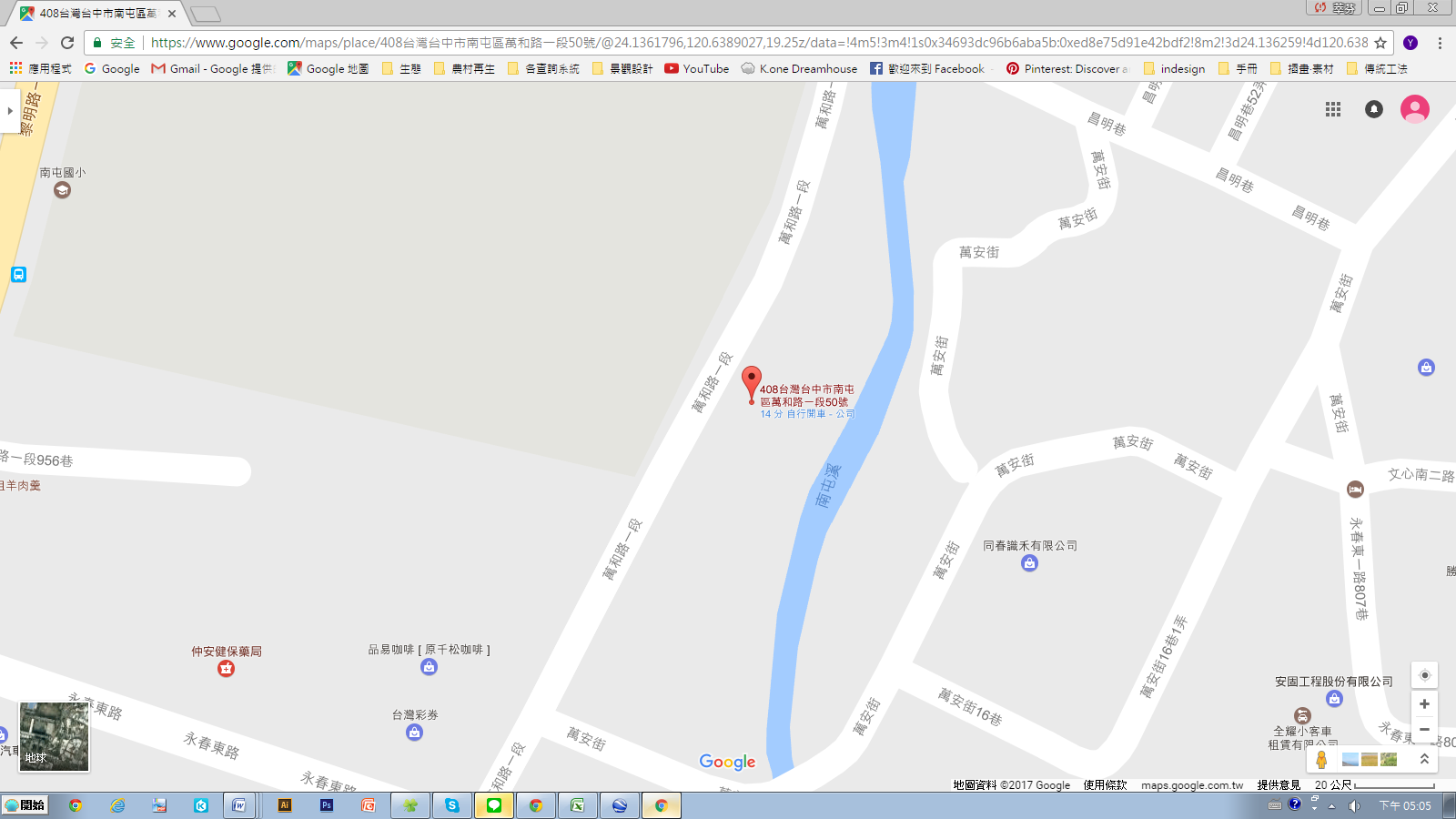 青年夢想議事坊－報名表報名時間：   年   月   日   時附錄、師資介紹：目的課程名稱課程內容開課日期講師引導第一次做社區就上手如何快速協助社區事務可以為社區做什麼?目前協助社區做哪些事?7/11(二)18:00-20:00王嘉勳引導青年社區營造行動經驗分享青年參與社區的過程如何發揮所長及創藝?自創品牌的故事分享7/18(二)18:00-20:00廖怡雅微型講堂青年夢想議題討論大專生洄游經驗分享與引導相見歡議題說明與討論7/13(四)18:00-21:00張義勝微型講堂南屯共好與資源媒合合作模式建立跨域合作方式討論社區、店家、青年如何結合7/25(二)18:00-20:00媒合可結合店家與社區成果討論青年實驗計畫與跨域行動實驗計畫討論跨域行動討論8/1(二)18:00-21:00執行團隊成果討論青年實驗計畫與跨域行動實驗計畫討論跨域行動討論8/8(二)18:00-20:00執行團隊姓名出生年月日性別□男 □女電子信箱連絡電話電話：（  ）                 手機：電話：（  ）                 手機：電話：（  ）                 手機：電話：（  ）                 手機：電話：（  ）                 手機：通訊地址參與動機(簡述)參加課程動機：社區營造推動想法：參加課程動機：社區營造推動想法：參加課程動機：社區營造推動想法：參加課程動機：社區營造推動想法：參加課程動機：社區營造推動想法：※報名資料請於106年7月6日(四)前，以線上、傳真或以E-mail信箱方式報名。※線上報名網址：https://docs.google.com/forms/d/e/1FAIpQLSerOj4WYAsOveJZwN0xMnRcZ3apeNHgiz-OVJNiTZEH9JfhmA/viewform聯絡方式：臻里創意開發有限公司  04-23723002 #314或315信  箱：taichungcity3@gmail.com傳真號碼：04-23721437※報名資料請於106年7月6日(四)前，以線上、傳真或以E-mail信箱方式報名。※線上報名網址：https://docs.google.com/forms/d/e/1FAIpQLSerOj4WYAsOveJZwN0xMnRcZ3apeNHgiz-OVJNiTZEH9JfhmA/viewform聯絡方式：臻里創意開發有限公司  04-23723002 #314或315信  箱：taichungcity3@gmail.com傳真號碼：04-23721437※報名資料請於106年7月6日(四)前，以線上、傳真或以E-mail信箱方式報名。※線上報名網址：https://docs.google.com/forms/d/e/1FAIpQLSerOj4WYAsOveJZwN0xMnRcZ3apeNHgiz-OVJNiTZEH9JfhmA/viewform聯絡方式：臻里創意開發有限公司  04-23723002 #314或315信  箱：taichungcity3@gmail.com傳真號碼：04-23721437※報名資料請於106年7月6日(四)前，以線上、傳真或以E-mail信箱方式報名。※線上報名網址：https://docs.google.com/forms/d/e/1FAIpQLSerOj4WYAsOveJZwN0xMnRcZ3apeNHgiz-OVJNiTZEH9JfhmA/viewform聯絡方式：臻里創意開發有限公司  04-23723002 #314或315信  箱：taichungcity3@gmail.com傳真號碼：04-23721437※報名資料請於106年7月6日(四)前，以線上、傳真或以E-mail信箱方式報名。※線上報名網址：https://docs.google.com/forms/d/e/1FAIpQLSerOj4WYAsOveJZwN0xMnRcZ3apeNHgiz-OVJNiTZEH9JfhmA/viewform聯絡方式：臻里創意開發有限公司  04-23723002 #314或315信  箱：taichungcity3@gmail.com傳真號碼：04-23721437※報名資料請於106年7月6日(四)前，以線上、傳真或以E-mail信箱方式報名。※線上報名網址：https://docs.google.com/forms/d/e/1FAIpQLSerOj4WYAsOveJZwN0xMnRcZ3apeNHgiz-OVJNiTZEH9JfhmA/viewform聯絡方式：臻里創意開發有限公司  04-23723002 #314或315信  箱：taichungcity3@gmail.com傳真號碼：04-23721437姓名經歷王嘉勳現職：南投縣仁愛鄉南豐社區發展協會理事長。經歷與專長：  1、南投仁愛眉溪部落返鄉青年。  2、南投縣仁愛鄉南豐社區發展協會執行長。  3、台灣原住民部落振興基金會執行長。  4、致力於賽德克族傳統文化傳承與南豐社區部落營造。廖怡雅現職：國立聯合大學工業設計系兼任講師。經歷與專長：  1、參與「大專生洄游農村計畫」(水保局計畫)。  2、台灣藺草學會專案管理人(勞動部培力就業計畫)。  3、藺編產業的推廣、行銷與青年社造。張義勝現職：原莊景觀工程有限公司負責人經歷與專長：  1、朝陽科技大學景觀及都市設計系兼任講師
  2、台中市社造聯盟促進會執行長
  3、臻里創意開發股份有限公司執行長
  4、雲林縣農村再生社區諮詢及輔導管理計畫主持人  5、社區營造、景觀規劃、設計